СПРАВКА по итогам ведомственного контроляС 16 сентября по 04 октября 2019 года на основании приказа Управления образования администрации Сковородинского района  от 11.09.2019 № 250 «О плановой тематической выездной проверке»   осуществлен ведомственный контроль по теме: «Контроль за деятельностью общеобразовательных учреждений в части приема обучающихся на обучение по образовательным программам начального общего и среднего общего образования»  в отношении 4 общеобразовательных организаций района: МБОУ СОШ № 1 г. Сковородино, МБОУ СОШ № 3 г. Сковородино, МБОУ СОШ п.г.т. Уруша, МБОУ СОШ ж.д. ст. БАМ. Лицо, уполномоченное для осуществления контроля О.В. Бутусова, заместитель начальника Управления образования администрации Сковородинского района. 	 В ходе контроля изучены:-локальные нормативные акты, регламентирующие прием и зачисление обучающихся на обучение по программам начального общего, основного общего и среднего общего образования; -личные дела обучающихся 1-х и 10-х классов. По результатам контроля составлены справки, направлены в общеобразовательные учреждения. Руководителям общеобразовательных учреждений даны рекомендации по итогам ведомственного контроля, установлены сроки исполнения рекомендаций и устранения нарушений. Все рекомендации исполнены в установленный срок. Нарушения устранены частично. В связи с тем, что имеются неисправимые нарушения, в педагогических коллективах проведена инструктивно-разъяснительная работа по недопущению подобных нарушений вновь.17.10.2019 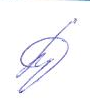 Подпись лица, осуществлявшего контроль:                      _________________О.В. Бутусова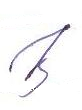 Начальник Управления образования                                              Е.В. Бодрая